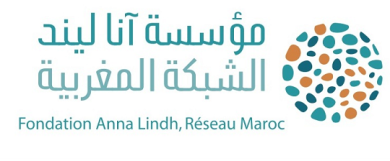 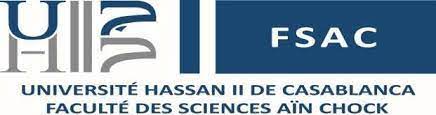 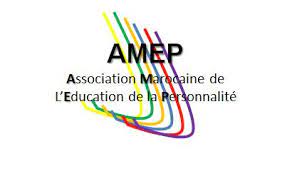 Conférence "L’impact de la mobilité virtuelle sur le dialogue interculturel"Cadre général : Créé en 2010, le rapport sur les tendances interculturelles représente la réponse de la Fondation Anna Lindh Euro-méditerranéenne pour le dialogue interculturel à l'une des principales recommandations et conceptions du Groupe de haut niveau sur le dialogue interculturel de 2003 (le «Prodi Groupe des Sages»), à savoir que tout projet de dialogue doit être construit sur la compréhension des transformations profondes de nos sociétés, et l'analyse de leur impact sur les comportements, les valeurs et les perceptions. Le rapport, qui repose sur une méthodologie de sondage public unique conçue conjointement avec Gallup et Ipsos-MORI, est une ressource pionnière pour l'agenda euro-méditerranéen.Depuis sa création, le rapport a connu trois éditions: en 2010, en 2014, en 2018 et une nouvelle édition sera lancée en Juillet 2021.Dans ce contexte, nous avons constaté dans cette nouvelle édition du rapport que la mobilité virtuelle qui a remplacé la mobilité physique dans la méditerrané, a eu un impact sur le dialogue interculturel en général. Soulignant plusieurs domaines importants impactés, pouvant menacer la compréhension interculturelle pendant la pandémie - de la montée de la xénophobie et du racisme ethnoculturel à l'augmentation de la violence sexiste – cette conférence permet d'analyser l’impact de la mobilité virtuelle sur le dialogue interculturel et le rôle de ce dernier dans la stabilité et le vivre ensemble.Contexte :En ces temps de restrictions de déplacement et avec le passage d’urgence à l'enseignement en ligne, la Mobilité Virtuelle est sur toutes les lèvres, mais peu savent exactement ce que cela signifie. Cette pratique suscite donc beaucoup d'interrogations sur les implications pour les individus.La mobilité virtuelle est une forme d'apprentissage qui s’appuie sur des composants virtuels à travers un environnement d'apprentissage entièrement soutenu par les TIC, et qui comprend une collaboration transfrontalière avec des personnes d'horizons et de cultures différents travaillant et étudiant ensemble, ayant, comme objectif principal, l'amélioration de la compréhension interculturelle et l'échange de connaissancesDeux facteurs clé de succès de la Mobilité Virtuelle : les compétences et la reconnaissance.Les compétences que l’on acquière et que l’on accroît par la mobilité, augmentent la prise de conscience de soi et des autres. Chacune de ces compétences revêt une importance particulière pour le futur développement personnel, éducatif et professionnel de la personne.Tandis que l’apprentissage interculturel implique que la personne prenne conscience des similarités et  différences qui existent entre les cultures et apprenne à les adopter. Lorsque la personne adopte ces similarités et différences, cela lui permet de réfléchir aux éléments de sa propre culture, que l’on prend habituellement comme allant de soi. Elle peut en outre s’interroger sur ses propres pensées, sentiments et comportements pour renforcer sa prise de conscience. Enfin, elle peut agir comme médiateur culturel, pour interpréter et expliquer des points de vue différents à des personnes venant d’autres horizons culturels.
Agenda Tendences Interculturelles dans la region EuroMediterraneenneConférence "L’impact de la mobilité virtuelle sur le dialogue interculturel"Présentation et débat atour l’un des résultants du Rapport Anna Lindh 2021 et du sondage d’opinion interculturel Anna Lindh/Ipsos Mercredi, 16 Juin 2021 -  Faculté des sciences, Université Hassan II ,Ain chock  Casablanca- Salle de Conférences : Feu El Hassan SAYOUTY Mercredi, 16 Juin 2021 -  Faculté des sciences, Université Hassan II ,Ain chock  Casablanca- Salle de Conférences : Feu El Hassan SAYOUTY Mercredi, 16 Juin 2021 -  Faculté des sciences, Université Hassan II ,Ain chock  Casablanca- Salle de Conférences : Feu El Hassan SAYOUTY 10:00                                Arrivée des participants10:10                          Ouverture par :                                  Doyen de la Faculté des sciences, Université Hassan II                                    Chef de File du Réseau Marocain de la FAL                         Prof Bouchaib Zahaoui / Département Master des langues, président de l’Association Marocaine de l’Education de la Personnalité10:30                               Analyse interculturelle et débat avec la participation de :Dr Karl Donert, Director of European Centre of Excellence digital-earth.euProf. Bouchaib ZAHAOUI Département Master des languesM Wadii Abdelwahdi, Chef de file du réseau de la Fondation Anna Lindh au Maroc,    Agir ensemble11:30                          Séance de questions et réponses10:30                               Analyse interculturelle et débat avec la participation de :Dr Karl Donert, Director of European Centre of Excellence digital-earth.euProf. Bouchaib ZAHAOUI Département Master des languesM Wadii Abdelwahdi, Chef de file du réseau de la Fondation Anna Lindh au Maroc,    Agir ensemble11:30                          Séance de questions et réponses10:30                               Analyse interculturelle et débat avec la participation de :Dr Karl Donert, Director of European Centre of Excellence digital-earth.euProf. Bouchaib ZAHAOUI Département Master des languesM Wadii Abdelwahdi, Chef de file du réseau de la Fondation Anna Lindh au Maroc,    Agir ensemble11:30                          Séance de questions et réponses 12:30                              Clôture des travaux 12:30                              Clôture des travaux